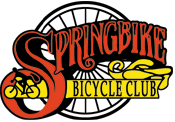 MEMBERSHIP FORMClub Springbike is a local bicycling club in  ( ),  whose purpose is to promote enjoyable safe cycling for its members and the community.PLEASE PRINT LEGIBLY – Receiving your membership card depends on it!1st Adult Name______________________________________ 2nd (if any) adult __________________________________Name/age any children (under 18)______________________________________________________________________Street Address ______________________________________City_________________________State _____Zip _______ Phone (H)__________________________________	    (Cell) _____________________  (2nd cell)_____________________Email __________________________________________ optional 2nd email ____________________________________        New single           Renewal single	       New Family (up to 2 adults & any children under 18)          Renewal FamilyOne year membership . . . . .$15 one person		One year membership . . . .  $25 per familyTwo year membership . . . . . $28 one person		Two year membership . . . .  $47 per familyMake check payable to Springbike Bicycle Club     Mail to:  	Springbike Bicycle Club, Inc		PO Box 9823		Springfield, MO  65801With respect to all bike rides sponsored by Springbike Bicycle Club throughout the year, for consideration of participation, I/We__________________________________________ freely accept and voluntarily assume the risks of personal injury or property damage that may result from this potentially hazardous activity. I further agree to waive and release from all claims and liabilities of any kind arising out of my participation and agree to hold harmless the Springbike Bicycle Club, corporate sponsors, cooperating organizations and all parties connected with these events from any liabliltiy as a result of my participation. I will permit emergency treatment in the event of injury or illness while participating and give permission to use my image and photo taken during any of the events in any promotional material, publication or on the website. I do agree and accept full responsibilty to obey the traffic laws and rules of safety, including the wearing of a helmet, for all rides and understand that the Springbike Bicycle Club withholds the right to dismiss anyone that may cause disturbance during any ride or disregards the rules with respect to safety. Furthermore,  I/We certify that I/We am/are physically fit, have sufficient riding experience and have not been advised otherwise by a qualified medical person. I/We acknowledge that this accident waiver and release of liability form will be used by Springbike sponsors, and club members in club activities. The Springbike Accident and Release of Liability shall be construed broadly to provide a release and waiver to the maximum extent permissible under applicable law. I/We hereby certify that I/We have read this document and I/We understand its contents.Signature_____________________________ Date: ______ Signature ____________________________ Date: _______                  1st adult listed                                                                                                                           2nd adult listed (if any)Parent or guardian (if under 18)__________________________________________Date: _________                                                                               Must sign here as well if any child under 18 is listed.Emergency contact name Phone Number ___________________________________________ Relationship __________Office Use OnlyDate received__________________ Amount_________________ Check or Cash or Paypal_____________  Sent to TUBE  ___________________ Sent membership card ________________________________________________________ Membership number ___________________Expiration Date	